Préparation de l’environnementInstaller votre OS sur le poste de référence, ou nettoyer son disque en lançant un paramétrage d’usine.Renommer le poste comme voulu.Crée un utilisateur et définir un mot de passe (optionnel).Définir le poste dans le WORKGROUP.Installation des softwares demandés (Ccleaner, VLC, Firefox, …) et organisation du bureau. Vérifier d’être correctement connecté à internet, laisser l’adressage automatique.Effectuer toute les mises à jours système, software et pilotes. Redémarrer aussi souvent que nécessaire.Profiter d’un des redémarrage pour définir dans le BIOS l’ordre de boot du poste, indiquer le port usb comme étant le premier.Pendant les mises à jour, préparer sur un poste personnel (si possible), une clef usb qui servira de boot. Lancer Rufus, sélectionner votre clef ainsi que votre .iso de CloneZilla, puis cliquer sur démarrer.Quand le processus est fini, sortir la clef.Avant de passer à la création d’image, s’assurer d’avoir l’environnement que souhaité, afin de ne pas perdre de temps à procéder à de nouvelles manipulations sur les postes de déploiements.Création et déploiement de l’imageUne fois que l’environnement de votre machine  de référence est parfaitement prêt, redémarrer et booter sur la clef usb via CloneZilla.Suivez la procédure CloneZilla en fonction de vos paramètres Savedisk pour sauvegarder l’intégrité du disk ou Saveparts pour sauvegarder des partions. Sélectionner « Eteindre » lors de la fin de la création de l’image.Une fois l’image crée et le poste éteint, débrancher la clef usb et votre périphérique de stockage, redémarrer normalement pour vérifier l’intégrité du poste.Changer votre poste afin de diffuser votre image.Démarrer et booter sur la clef, suivre la même procédure précédente de CloneZilla, sélectionner Restordisk et continuer.Eteindre en fin de procédure, débrancher la clef usb ainsi que votre périphérique de stockage, et effectuer un démarrage normal.L’image est correctement appliquée, si le poste démarre  comme celui de référence.Effectuez cette procédure autant de fois que nécessaire sur les différents postes.NotesCelle procédure est adaptée pour un déploiement sur un nombre de postes d’une petite quantité +/- 10Vérifier l’homogénéité du parc, il ne sera pas possible de déployer l’image d’un disque ayant 500 Go de capacité, sur un autre disque d’une capacité de stockage différente.L’utilisation de Sysprep n’est pas obligatoire, si il est nécessaire de l’utiliser, il est important de bien prendre connaissance de l’outil ainsi que de son processus afin d’éviter d’éventuelle erreur (image).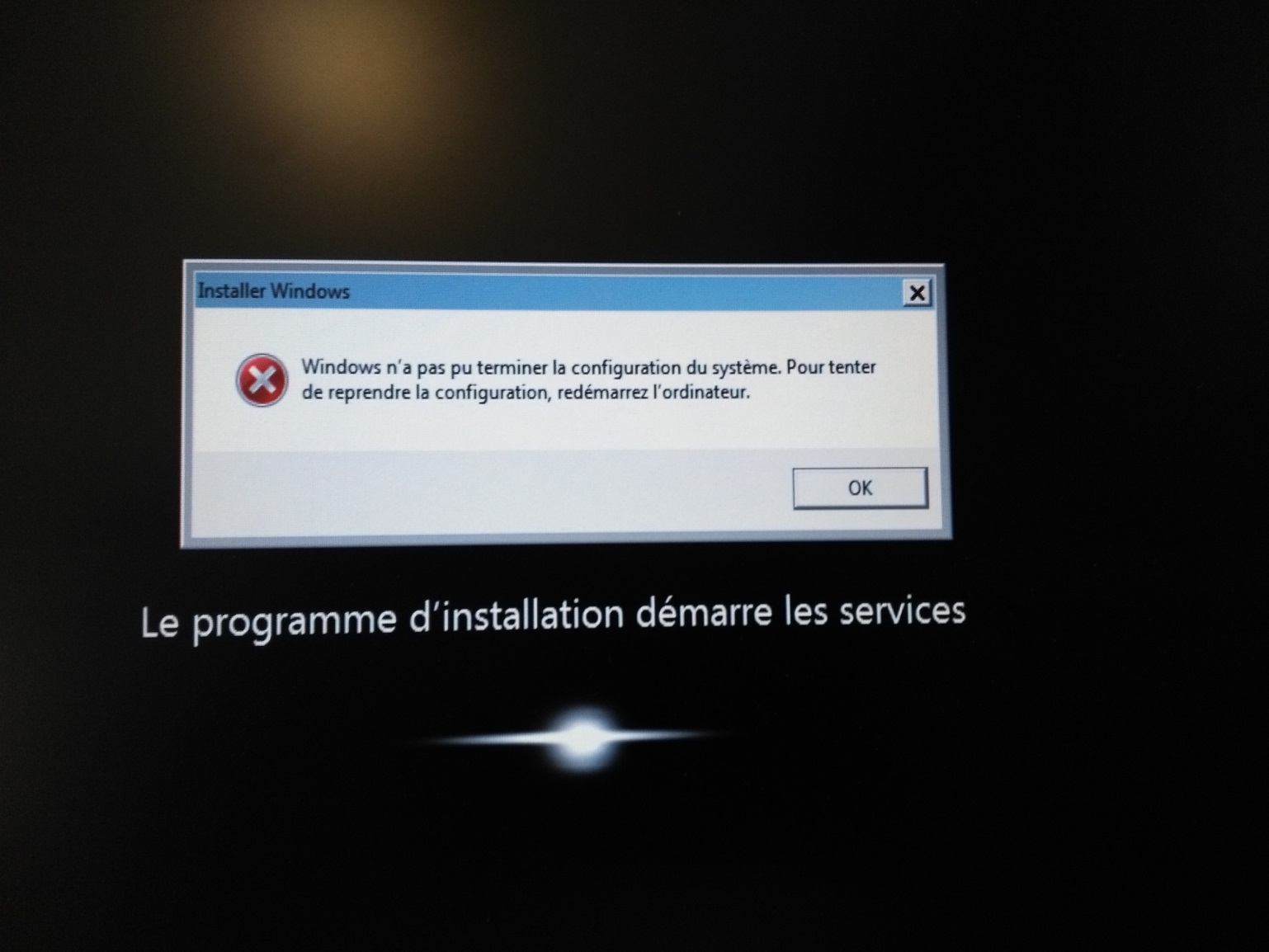 Legras Alexisalexisbreizz@gmail.com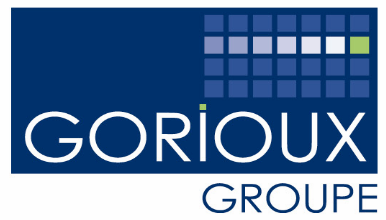 Le 12/06/2017CHEMIN D’ACCES\\serv2014\INFORMATIQUE\02_Exploitation\ProceduresCHEMIN D’ACCES\\serv2014\INFORMATIQUE\02_Exploitation\ProceduresCHEMIN D’ACCES\\serv2014\INFORMATIQUE\02_Exploitation\ProceduresPROCEDUREPréparation et déploiement d’imagePROCEDUREPréparation et déploiement d’imagePROCEDUREPréparation et déploiement d’imagePRE_REQUISPoste de référence sous la licence voulue / poste personnel / Clef usb / CloneZilla en .iso / Support de sauvegarde pour l’image/ RufusPRE_REQUISPoste de référence sous la licence voulue / poste personnel / Clef usb / CloneZilla en .iso / Support de sauvegarde pour l’image/ RufusPRE_REQUISPoste de référence sous la licence voulue / poste personnel / Clef usb / CloneZilla en .iso / Support de sauvegarde pour l’image/ Rufus